Distance Between Two PointsThe formula for distance between any two points is as follows:d =(x2 – x1)2 + (y2 – y1)2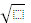 Example #1: Find the distance between these two points.Point A (2,5) & Point B (10,5)Step 1 – Label the pointsPoint A (2,5)				Point B (10,5)Step 2 – Write the formula and calculate d =(x2 – x1)2 + (y2 – y1)2d =(10 – 2)2 + (5 – 5)2d =(8)2 + (0)2d =(64)d = 8
Example #2 – Find the distance between points A & B located at (0, 0) & (6, 8)Step 1 – Label PointsA (0, 0)		B (6, 8)Step 2 – Write the formula and calculated =(x2 – x1)2 + (y2 – y1)2d =(6 – 0)2 + (8 – 0)2d =(6)2 + (8)2d =36 + 64d =100d = 10Try these two problems on your own...Find the distance between points A & B located at (-2, -2) & (10, 3)Find the distance between points D & G located at (-3, -2) & (7, 1)